НАБАВКА УСЛУГА ОДРЖАВАЊА ОПРЕМЕ ЗА ДОМАЋИНСТВО И УГОСТИТЕЉСТВОНАБАВКА БРОЈ 07/23члан 27. став. 1. тачка 1.Закона о јавним набавкама („Службени гласник РС“ број 91/2019), - набавка на коју се закон не примењује -ОБРАЗАЦ   ПОНУДЕПОДАЦИ О ПОНУЂАЧУПредмет Предмет набавке је набавка услуга одржавања опреме за домаћинство и угоститељство.ЦенаЈединичне цене су фиксне.Јединичне цене су изражене у динарима, без ПДВ.Јединична цена садржи све основне елементе структуре цене, тако да уговорена цена обухвата све зависне трошкове које Давалац услуга има приликом вршења предметних услуга.Захтеви у погледу начина и услова плаћањаНаручилац је дужан да изврши плаћање у року од најдуже 45 дана од дана пријема e-фактуре.Понуђач је дужан да Наручиоцу састави, региструје и достави фактуру у складу са важећим Законом о електронском фактурисању ("Сл. гласник РС", бр. 44/2021 и 129/2021) и Правилником о начину и поступку регистровања за приступ систему електронских фактура, начину приступања и коришћења система електронских фактура и начину коришћења података који су доступни у систему електронских фактура ("Сл. гласник РС", бр. 69/2021, 132/2021 и 46/2022).Свака достављена фактура мора да садржи тачне идентификационе податке о Наручиоцу, број и датум закљученог уговора, адресу – место и датум пружања предметних услуга.Понуђач је дужан да уз сваку достављену фактуру приложи уредно попуњен Записник о извршеним услугама, потписан од стране овлашћеног лица Наручиоца и овлашћеног лица Понуђача,  у којем морају бити прецизно наведене све специфициране услуге које су биле извршене, а које су назначене на фактури.Плаћање се врши уплатом на рачун Понуђача, само за услуге које буду извршене од стране Понуђача за све време трајања уговора.Понуђач је дужан да прати извршење уговора.4.Средство обезбеђењаПродавац је дужан да у року од 15 дана од дана закључења уговора преда Наручиоцу:-бланко сопствену меницу за испуњење уговорних обавеза, потписану и оверену, од стране лица овлашћеног за заступање и регистровану у складу са чланом 47а Закона о платном промету („Службени лист СРЈ“, број 3/2002 и 5/2003 и „Службени гласник РС“, број 43/2004, 62/2006, 111/2009, 31/2011 и 139/2014 – др. закон) и Одлуком НБС о ближим условима, садржини и начину вођења Регистра меница и овлашћења („Службени гласник РС“, број 56/2011, 80/2015, 76/2016, 82/2017 и 14/2020), која мора да траје 30 дана дуже од истека рока важности уговора;менично овлашћење да се меница у висини од 10% од укупне уговорене цене без ПДВ без сагласности Продаваца може поднети на наплату у року који траје 30 дана дуже од истека рока важности уговора, у случају неизвршења уговорних обавеза;потврду о регистрацији менице;копију картона депонованих потписа код банке на којим се јасно виде депоновани потпис и печат Продаваца, оверен печатом банке са датумом овере не старијим од 30 дана, од дана закључења уговора.Потпис овлашћеног лица на меници и меничном овлашћењу мора бити идентичан са потписом у картону депонованих потписа.У случају промене лица овлашћеног за заступање, менично овлашћење остаје на снази. По завршеном послу Купац ће предметне менице вратити, на писани захтев Продаваца.5.Реализација средства обезбеђењаНаручилац може да реализује средство обезбеђења уколико Понуђач не испуњава уговорне обавезе.6.Место и начин извршења услугаЦентрала Управе царина на адреси Булевар Зорана Ђинђића 155а.7.Рок извршења услуга и време одзива на позив НаручиоцаПонуђач ће услуге вршити на основу писаног захтева наручиоца (допис, маил).            Понуђач је дужан да састави и достави извештај о дијагностиковању квара. 	Понуђач је дужан да достави обавештење да је приликом дијагностиковања квара утврдио да би укупна цена услуга поправке и резервних делова била већа од 40% тржишне цене самог добра који се поправља. Уколико би цена била већа тражила би се сагласност Наручиоца.             Предметна услуга се пружа једнократно, а врста и количина услуга зависе од  потреба Наручиоца. Поправка опреме подразумева интервенције понуђача по писаном налогу  Наручиоца,  а обухвата  замену  неисправних делова и довођење опр еме која се поправља у исправно стање. 8.Обавезе понуђача	Од момента прузимања уређаја понуђач одговара материјално, за сву штету која настане на уређају, као и отуђење и оштећење од стране трећих лица.	Понуђач  се обавезује да ће приликом пружања услуге користити средства у складу са стандардима који су потребни за квалитетно пружање предметних услуе.	9.РекламацијаУколико Наручилац уочи било какву неправилност у квалитету извршене услуге дужан је да на лицу места обавести понуђача.	 Понуђач је дужан да без одлагања отклони уочене недостатке. Ако се након примопредаје покаже неки недостатак који се није могао открити уобичајеним прегледом, представник Наручиоца је дужан да без одлагања о том недостатку писаним путем обавести понуђача. 10.Критеријум за доделу уговора је економски најповољнија понуда.Елеменат критеријума је цена.Понуђач је дужан да попуни, потпише и овери све захтеване податке у обрасцу понуде.Резервни критеријумУколико два или више понуђача имају исту укупну понуђену цену, предност ће се дати понуђачу који се извуче жребањем.Измене током трајања уговораНаручилац може током трајања уговора о јавној набавци у складу са одредбом члана 156 - 161. Закона о јавним набавкама („Сл.гласник РС“, бр.91/2019) да измени уговор без спровођења поступка набавке.Заштита података НаручиоцаНаручилац ће захтевати заштиту поверљивости података које Понуђачу ставља на располагање.Лице које је примило податке одређене као поверљиве дужно је да их чува и штити, без обзира на степен те поверљивости.Заштита података ПонуђачаНаручилац ће чувати као поверљиве све податке о понуђачима садржане у понуди који су посебним прописом утвђени као поверљиви и које је као такве Понуђач речју „ПОВЕРЉИВО“ у понуди. Наручилац ће одбити давање информације која би значила повреду поверљивости података добијених у понуди. Неће се сматрати поверљивим докази о испуњености обавезних услова, цена и други подаци из понуде који су од значаја за примену елемената критеријума и рангирања понСПЕЦИФИКАЦИЈА СА СТРУКТУРОМ ПОНУЂЕНЕ ЦЕНЕТабела 1.Табела 2.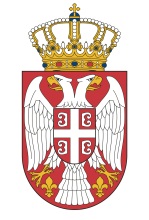 Република СрбијаМИНИСТАРСТВО ФИНАНСИЈАУПРАВА ЦАРИНА11070 Нови БеоградБулевар Зорана Ђинђића 155аПонуда број:Датум:Пословно имеили скраћани назив Адреса седиштаУлица и бројАдреса седиштаМестоАдреса седиштаОпштинаМатични број понуђачаМатични број понуђачаПорески идентификациони број Порески идентификациони број Статус привредног субјекта (заокружити)Статус привредног субјекта (заокружити)А) Правно лицеБ) ПредузетникВ) Физичко лицеВрста привредног друштва (заокружити)Врста привредног друштва (заокружити)А) ВеликоБ) СредњеВ) МалоГ) МикроОдговорно лицеОдговорно лицеЛице за контактЛице за контактТелефонТелефонТелефаксТелефаксe-mail:e-mail:Рачун - БанкаРачун - Банка Потпис овлашћеног лицаМ.П.Подаци о Наручиоцу: Управа Царина,Београд, Булевар Зорана Ђинђића број 155аПИБ 101685102Матични број  17862146ЈБКЈС 10521Контакт особа: Сања ЈагодићТелефон 064/85-58-052Предмет набавке: Предмет набавке је набавка услуга одржавања опреме за домаћинство и угоститељствоНазив и ознака из општег речника: 500000000-5 Услуге одржавања и поправки.р.брНазив добрајед.мБр. ур.КОНТРОЛА И  РЕДОВНО  ОДРЖАВАЊЕ   ВЕШ  МАШИНЕ МАРКЕ – »UNIMAC“  ТИПО :Редовна контрола исправности  и одржавање свих склопова (инсталација и делова) веш машине, тип Примат БС-25,  у складу са прописима ( 1 редовни преглед годишње)ком1КОНТРОЛА И  РЕДОВНО ОДРЖАВАЊЕ ВЕШ МАШИНЕ МАРКЕ –ПРИМУС :Редовна контрола исправности  и одржавање свих склопова (инсталација и делова)  веш машине, тип ИМЕСА  РС 23, у складу са прописима ( 1 редовни преглед годишње)ком1КОНТРОЛА И  РЕДОВНО ОДРЖАВАЊЕ  СУШАРЕ ГРАНД ПИЈАНТИ:Редовна контрола исправности  и одржавање свих склопова (инсталација и делова)   машине за сушење веша, тип Грандимпианти ЕМ 25,  у складу са прописима ( 1 редовни преглед годишње)ком1КОНТРОЛА И РЕДОВНО ОДРЖАВАЊЕ СУШАРЕ МАРКЕ –  UNIMAC“Редовна контрола исправности  и одржавање свих склопова (инсталација и делова) машине за сушење веша, тип Примат БЦЕ -35, у складу са прописима (1 редовни преглед годишње)ком1КОНТРОЛА И РЕДОВНО ОДРЖАВАЊЕ стони ваљак са бојлером МАРКЕ – ГРАНД ПИЈАНТИ: Редовна контрола исправности  и одржавање свих склопова (инсталација и делова) ваљка као и замена платна,као и чишћење одводних цеви  , у складу са прописима (1 редовни преглед годишње)ком2КОНТРОЛА И РЕДОВНО ОДРЖАВАЊЕ стони пегла на пару  са бојлером МАРКЕ – ГРАНД ПИЈАНТИ: 2 kom ,MAXIVAPOR 1 kom, Редовна контрола исправности  и одржавање свих склопова (инсталација и делова)  као и замена платна, у складу са прописима (1 редовни годишњи преглед)ком3КОНТРОЛА И  РЕДОВНО  ОДРЖАВАЊЕ   МАШИНЕ ЗА СУДОВЕ МАРКЕ – „  WINTERHALTER“ са тушем за  судове .Редовна контрола исправности  и одржавање свих склопова (инст. и делова)  судо машине, ,у складу са прописима ( 1 редовни преглед  год.)ком1КОНТРОЛА И  РЕДОВНО  ОДРЖАВАЊЕ   МАШИНЕ ЗА ПРАЊЕ ЧАША  МАРКЕ – „  WINTERHALTER“Редовна контрола исправности  и одржавање свих склопова (инст. и делова)  судо  машине, у складу са прописима ( 1 редовни преглед  год.)ком2Редовна контрола исправности  и одржавање свих склопова (инсталација и делова)  троетажне ел. пећнице марке  ТЕРМОГЕН, у складу са прописима ( 1 редовни преглед годишње)ком1Редовна контрола исправности  и одржавање свих склопова (инсталација и делова)  троетажне ел. пећнице марке  „ИГО“, у складу са прописима ( 1 редовни преглед годишње)ком1Редовна контрола исправности  и одржавање свих склопова (инсталација и делова)стона машина за помфрит , тип-»ФИМАР“ у складу са прописима ( 1 редовни преглед годишње)ком1Редовна контрола исправности  и одржавање свих склопова (инсталација и делова) tостер преклопни „BECKERS » у складу са прописима ( 1 редовни преглед годишње)ком1Редовна контрола исправности  и одржавање свих склопова (инсталација и делова) индустријског електричног штедњака  (ШАНК бифе УЦ-а и БИФЕ у ЕРЦ-у нема марке)    са 2 рингле (30x30), у складу са прописима ( 1 редовни преглед годишње)ком2Редовна контрола исправности  и одржавање свих склопова (инсталација и делова)  расхладне витрине ( 6 фиока ) у шанку  ( 1 редовни преглед годишње)ком1Редовна контрола исправности  и одржавање свих склопова (инсталација и делова)  индустријског електричног штедњака марке Термоген, тип- са 4 рингле, у складу са прописима ( 1 редовни преглед годишње)ком1Редовна контрола исправности  и одржавање свих склопова (инсталација и делова)   електричног роштиља марке »ИГО“, у складу са прописима ( 1 редовни преглед годишње)ком1Редовна контрола исправности  и одржавање свих склопова (инсталација и делова)  електричне фритезе  марке  »Темоген“, у складу са прописима ( 1 редовни преглед годишње)ком1Редовна контрола исправности  и одржавање свих склопова (инсталација и делова)  машине за тесто марке  „Опрема“, тип  од 20 кг теста, у складу са прописима ( 1 редовни преглед годишње)ком1Редовна контрола исправности  и одржавање свих склопова (инсталација и делова)  машине за тесто марке  „Опрема“, од 50 кг теста, у складу са прописима ( 1 редовни преглед годишње)ком1Редовна контрола исправности  и одржавање свих склопова (инсталација и делова) Универзалне машине  марке »ЕКОПОЛИС ДС“ , у складу са прописима ( 1 редовни преглед годишње)ком1Редовна контрола исправности  и одржавање свих склопова (инсталација и делова) Универзалне машине за сецкање поврћа марке »АСЦОБЛОЦ“ , у складу са прописима ( 1 редовни преглед годишње)ком1Редовна контрола исправности  и одржавање свих склопова   (инсталација и делова)  машине за млевење меса  »АЛАТНИЦА МАРТИНОВИЋ““ , у складу са прописима ( 1 редовни преглед годишње),  оштренње       ножева машине  .ком1Редовна контрола исправности  и одржавање свих склопова (инсталација и делова)  вертикални замррзивач 700 л „Катор“, у складу са прописима ( 1 редовни преглед годишње), ком3Редовна контрола исправности  и одржавање свих склопова (инсталација и делова)  фрижидер вертикалнни“ГОРЕЊЕ“, у складу са прописима ( 1 редовни преглед годишње), ком2Редовна контрола исправности  и одржавање свих склопова (инсталација и делова)  фрижидер вертикални“ТЕРМОГЕН“, у складу са прописима ( 1 редовни преглед годишње), ком2Редовна контрола исправности  и одржавање свих склопова                (инсталација и делова)  љуштилица за кромпир у складу са прописима ( 1 редовни преглед годишње), ком1Редовна контрола исправности  и одржавање свих склопова                (инсталација и делова)  вертикални фрижидер 700 л у складу са прописима ( 1 редовни преглед годишње), ком2Редовна контрола исправности  и одржавање свих склопова                (инсталација и делова)  хоризонтални замрзивач (VENUS)у складу са прописима ( 1 редовни преглед годишње), ком1Редовна контрола исправности  и одржавање свих склопова                (инсталација и делова)  хоризонтални замрзивач (нема назив)у складу са прописима ( 1 редовни преглед годишње), ком1Редовна контрола исправности  и одржавање свих склопова                (инсталација и делова)  Расхладна витрина са топлим столом и бенмари (линија за служење хране) у складу са прописима ( 1 редовни преглед годишње), ком1Редовна контрола исправности  и одржавање свих склопова                (инсталација и делова)  кафе апарат са депуратором и млином за „Сан Марко“   млевење кафе у складу са прописима ( 1 редовни преглед годишњеком3Редовна контрола исправности  и одржавање свих склопова                (инсталација и делова)  Уградни ледомат ( 1 редовни преглед годишње), ком2Редовна контрола исправности  и одржавање свих склопова                (инсталација и делова)  микроталасне пећнице ( 1 редовни преглед годишње), ком1Редовна контрола исправности  и одржавање свих склопова                (инсталација и делова)  мултипрактик ( 1 редовни преглед годишње), ком2Редовна контрола исправности  и одржавање свих склопова (инсталација и делова)  расхладне витрине ( 4 фиоке ) у шанку  на IV спрату-бифе ( 1 редовни преглед годишње)ком1Редовна контрола исправности  и одржавање свих склопова                (инсталација и делова)  стона ел. вага ( 1 редовни преглед годишње), ком1Редовна контрола исправности  и одржавање свих склопова                (инсталација и делова) месорезница “BECKERS“                                                ( 1  редовни преглед годишње), ком1Редовна контрола исправности  и одржавање свих склопова                (инсталација и делова) машина за прање судова (VOKS -IV-спрат)   у складу са прописима ( 1 редовни преглед годишње), ком1Редовна контрола исправности  и одржавање свих склопова                (инсталација и делова) индукциона плоча (IV-спрат ) у складу са прописима ( 1 редовни преглед годишње), ком1Редовна контрола исправности  и одржавање свих склопова                (инсталација и делова) уградна електрична равна плоча (IV-спрат ) у складу са прописима ( 1 редовни преглед годишње), ком1Оштрење кухињских ножеваком10Оштрење месарске сатареком1Редни бројВрста услугеЈединица мереЦена радног сата по јединици мере без ПДВОквиран број радних сатиУкупно(4х5)1234561.Услуге одржавања и поправке беле техникеРадни сат/човек са свим зависним трошковима, замењеним резервним деловима и утрошеним материјалом322.Услуге одржавања и поправкемалих кућних апаратаРадни сат/човек са свим зависним трошковима, замењеним резервним деловима и утрошеним материјалом153.Услуге одржавања и поправкеопреме за угоститељствоРадни сат/човек са свим зависним трошковима, замењеним резервним деловима и утрошеним материјалом254.Услуге одржавања и поправкепарних апарата (кафе – апарати са млином за кафу)Радни сат/човек са свим зависним трошковима, замењеним резервним деловима и утрошеним материјалом30УКУПНО:Потпис овлашћеног лица